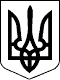 89 СЕСІЯ ЩАСЛИВЦЕВСЬКОЇ СІЛЬСЬКОЇ РАДИ7 СКЛИКАННЯРІШЕННЯ29.03.2019рс. Щасливцеве                                   №  1549Про затвердження проектуземлеустрою щодо відведенняземельної ділянки в оренду	Розглянувши заяву АТ «Херсонобленерго»,  керуючись статтею 12, 19,20,40,125,126,  Земельного кодексу України та статтею 26 Закону України «Про місцеве самоврядування в Україні»: сесія Щасливцевської сільської радиВИРІШИЛА:1.Затвердити АТ «Херсонобленерго» проект землеустрою щодо відведення в оренду земельної ділянки загальною площею 0,0334 га на час будівництва  КЛ – 10 кВ    розташованої на території Щасливцевської сільської ради Генічеського р-ну Херсонської області із земель житлової та громадської забудови (кадастровий номер 6522186500:02:001:0733) КВЦПЗ 18.00 згідно до договору про приєднання № *** від 09.08.2018р. укладеного з ***2.Визначити  АТ  «Херсонобленерго» орендну плату  у розмірі 3% від  нормативної грошової  оцінки земельної ділянки відповідно до рекомендацій НКРЕКП та Херсонської ОДА3.Передати АТ  «Херсонобленерго» вищезазначену земельну ділянку в оренду строком на 6 (шість) місяців.4. Доручити сільському голові укласти договір оренди.5.Контроль за виконанням рішення покласти на постійно діючу комісію Щасливцевської сільської ради з питань регулювання земельних відносин та охорони навколишнього середовища.Сільський голова                                                                         В.ПЛОХУШКО